О внесении изменений в решение Совета сельского поселения Арслановский сельсовет муниципального района Чишминский район Республики Башкортостан от 29.11.2012 № 37 «Об утверждении норм и правил  по благоустройству и эксплуатации объектов благоустройства на территории сельского поселения Арслановский сельсовет муниципального района Чишминский район Республики Башкортостан»         В соответствии с Федеральным законом от 06 октября 2003 года № 131- ФЗ «Об общих принципах организации местного самоуправления в Российской Федерации», Федеральным законом от 24.06.1998 № 89-ФЗ «Об отходах производства и потребления»,  с Правилами обращения с твердыми коммунальными отходами утвержденными постановлением Правительства РФ № 1156 от 11.12.2016 «Об обращении с твердыми коммунальными отходами и внесении изменения в постановление Правительства Российской Федерации от 25 августа 2008 г. № 641» (далее – постановление Правительства РФ № 1156), в целях приведения Норм и правил  по благоустройству и эксплуатации объектов благоустройства на территории сельского поселения Арслановский сельсовет муниципального района Чишминский район Республики Башкортостан в соответствие с действующим законодательством, Совет сельского поселения Арслановский сельсовет муниципального района Чишминский район Республики  Башкортостан  р е ш и л:        1. Внести в решение Совета сельского поселения Арслановский сельсовет муниципального района Чишминский район Республики Башкортостан от 29.11.2012 № 37 «Об утверждении норм и правил  по благоустройству и эксплуатации объектов благоустройства на территории сельского поселения Арслановский сельсовет муниципального района Чишминский район Республики Башкортостан» следующие изменения:          1) п. 8.5. изложить в следующей редакции:          «Накопление, сбор, транспортирование, обработка, утилизация, обезвреживание, захоронение твердых коммунальных отходов осуществляется в соответствии с Правилами обращения с твердыми коммунальными отходами (далее - Правила обращения с ТКО), утвержденными постановлением Правительства РФ № 1156 от 11.12.2016 «Об обращении с твердыми коммунальными отходами и внесении изменения в постановление Правительства Российской Федерации от 25 августа 2008 г. № 641» (далее – постановление Правительства РФ № 1156).         3) п. 8.6 изложить в следующей редакции:         «Обязанности по сбору, транспортированию и размещению отходов возлагаются на региональных операторов, которые осуществляют сбор, транспортирование, обработку, утилизацию, обезвреживание, захоронение твердых коммунальных отходов самостоятельно или с привлечением специализированных компаний, согласно утвержденной территориальной схемой обращения с отходами субъекта Российской Федерации, на территории которого такие операторы осуществляют свою деятельность.          4) п. 8.7 изложить в следующей редакции:          «Операторы по обращению с твердыми коммунальными отходами, владеющие объектами обработки, обезвреживания, захоронения твердых коммунальных отходов, данные о месте нахождения которых включены в территориальную схему обращения с отходами, обязаны принимать твердые коммунальные отходы, образовавшиеся на территории сельского поселения с учетом соглашения № 1 от 28.12.2018, заключенного Администрацией МР Чишминский район Республики Башкортостан с МУП «Специализированное автомобильное хозяйство по уборке города», согласно которому региональный оператор с 01.01.2019 отвечает за вывоз твердых коммунальных отходов накопленных с мест временного их накопления». 2. Настоящее решение вступает в силу со дня его официального обнародования. Решение обнародовать в здании администрации сельского поселения Арслановский  сельсовет по адресу: Республика Башкортостан, Чишминский район, с.Арсланово, ул.Центральная, д.46 и на официальном сайте администрации сельского поселения: http://arslanovo.ru/3.Контроль за исполнением данного решения оставляю за собой.Глава сельского поселенияАрслановский сельсовет                                                                    Г.М.АминеваБашКортостан РеспубликаһыШишмӘ районыМУНИЦИПАЛЬ РАЙОНЫныңАРЫСЛАН АУЫЛ СОВЕТЫауыл биЛӘмӘһе СОВЕТЫ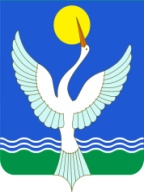 СОВЕТ СЕЛЬСКОГО ПОСЕЛЕНИЯарслановский сельсоветМУНИЦИПАЛЬНОГО РАЙОНАЧишминскИЙ районРеспублики Башкортостан[АРАР «23» апрель 2019 й.№13РЕШЕНИЕ«23» апреля 2018 г.